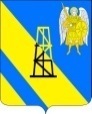 АДМИНИСТРАЦИЯ КИЕВСКОГО СЕЛЬСКОГО ПОСЕЛЕНИЯКРЫМСКОГО РАЙОНАПОСТАНОВЛЕНИЕ        от  28.01.2022г.	                                                                                		 №  11                                                            село КиевскоеОб утверждении перечня объектов, в отношении которых планируется заключение концессионных соглашений на 2022 год В соответствии с частью 3 статьи 4 Федерального закона от 21 июля 2005 года № 115-ФЗ "О концессионных соглашениях", решением Совета Киевского сельского поселения Крымского района от 19 декабря 2018 года № 264 «Об утверждении Положения о порядке управления и распоряжения объектами муниципальной собственности Киевского сельского поселения Крымского района», п о с т а н о в л я ю:1. Утвердить перечень объектов, в отношении которых планируется заключение концессионных соглашений на 2022 год (далее-Перечень).2. Главному специалисту администрации Киевского  сельского поселения Крымского района З.А.Гавриловой обнародовать настоящее постановление путем размещения на информационных стендах, расположенных на территории   Киевского сельского поселения Крымского района и разместить на официальном сайте администрации Киевского сельского поселения Крымского района в сети Интернет.3. Контроль за выполнением настоящего постановления оставляю за собой.4. Постановление вступает в силу со дня подписания.Глава Киевского сельского поселения Крымского района                                                       Б.С.ШатунПриложениек постановлению администрации Киевского сельского поселения Крымского районаот 28.01.2022г.  № 11ПЕРЕЧЕНЬобъектов, в отношении которых планируется заключение концессионных соглашений на 2022 год№ п/пНаименование объектаМестоположение объекта (адрес)Кадастровый номерНомер и дата выдачи документа, подтверждающего право муниципальной собственностиХарактеристика объекта-технические параметры (протяженность, площадь, мощность и т.д.)Вид работ в рамках концессионного соглашения (создания и (или) реконструкция)12341Водопроводная сеть с.Киевское: ул.Пролетарская, ул.Демченко, ул.Красная, ул.Горького, ул.Советская, ул.Молодежная, ул.Шахтерская, ул.Профессиональная, Промысловая23:15:0000000:799Свидетельство о государственной регистрации права от 06.10.2014 серия 23-АН №206761протяженность - 20660,52Водопроводная сеть х.Урма23:15:0402001:73Свидетельство о государственной регистрации права от 06.10.2014 серия 23-АН №206724протяженность – 2809 м3Водопроводная сеть х.Ольховский23:15:0000000:424Свидетельство о государственной регистрации права от 06.10.2014 серия 23-АН №206763протяженность – 2889 м4Водопроводная сеть с.Гвардейское:ул.5-го Апреля, ул.Колобова, ул.Горбатко23:15:0403001:139Свидетельство о государственной регистрации права от 06.10.2014 серия 23-АН №206762протяженность – 2645 м5Водопроводная сеть х.Плавненский:ул. Горького, ул.Октябрьская, ул.Фадеева, ул.Береговая, ул.Широкая, ул.Пушкина, ул.Бордунова, ул.Булахова23:15:0407001:537Свидетельство о государственной регистрации права от 06.10.2014 серия 23-АН №206765протяженность -10157,2 м6Водопроводная сеть с.Экономическое:ул. Степная, ул.Октябрьскаяул.Гвардейская, ул.Садовая, ул.Молодежная, ул.Мира, ул.Спортивная, ул.Кубанская, ул.Победы, ул.Почтовая, ул.Заречная, ул.Школьная, ул.Шоссейная23:15:0000000:801Свидетельство о государственной регистрации права от 06.10.2014 серия 23-АН №206764протяженность -11484,2 м7Артезианская скважина №3543 с.Киевское, район СОШ №1223:15:0000000:801Свидетельство о государственной регистрации права от 08.10.2014 серия 23-АН №212494глубина 280 м, дебит 25 куб.м/час8Артезианская скважина №6820 (2045) (Газовая) с.Киевское, в 500 м южнее трассы Крымск-Джигинка23:15:0413036:43Свидетельство о государственной регистрации права от 08.10.2014 серия 23-АН №212495глубина 300 м, дебит 33куб.м/час9Артезианская скважина №65975 (2038) с.Экономическое ул. Степная23:15:0409002:972Свидетельство о государственной регистрации права от 08.10.2014 серия 23-АН №212491глубина 332 м, дебит 27 куб.м/час10Артезианская скважина №65958 с.Экономическое, МТФ123:15:0000000:809Свидетельство о государственной регистрации права от 08.10.2014 серия 23-АН №212492глубина 319 м, дебит 25 куб.м/час11Артезианская скважина №65957 х. Плавненский23:15:0407001:538Свидетельство о государственной регистрации права от 08.10.2014 серия 23-АН №212496глубина 328 м, дебит 24 куб.м/час12Артезианская скважина №65955 х.Ольховский, 300 м на от окраины х.Ольховского23:15:0000000:806Свидетельство о государственной регистрации права от 08.10.2014 серия 23-АН №212493глубина 340 м, дебит 10 куб.м/час13Артезианская скважина №2040 с.Гвардейское23:15:04003001:140Свидетельство о государственной регистрации права от 08.10.2014 серия 23-АН №212497глубина 120 м, дебит 20 куб.м/час14Сооружение водозаборное, №122 с.Киевское ул.Горького, 115-г23:15:0413026:114Свидетельство о государственной регистрации права от 05.12.2012 серия 23-АЛ №277264глубина 300 м, дебит 25 куб.м/час15Артезианская скважина 17029 (7449)  с. Киевское (50 м между сбросным каналом паводковых вод и приусадебным участком №171 по ул. Пролетарской)23:15:0413034:363Выписка из ЕГРН от 12.05.2021 г. глубина 75 м, дебит 48 куб.м/час16Артезианская скважина 65 (5093)с. Ударное, на территории СТФ в селе Ударном23:15:0415003:569Выписка из ЕГРН от 12.05.2021 г.глубина 75 м, дебит 48 куб.м/час